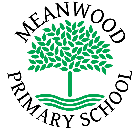 Home Learning Task     Year 3Home Learning Task     Year 3Week beginning 18th May 2020Try to complete 3-4 tasks a dayWeek beginning 18th May 2020Try to complete 3-4 tasks a dayWeek beginning 18th May 2020Try to complete 3-4 tasks a dayWeekly Maths TasksWeekly Maths TasksWeekly Reading TasksPractise your x 10, 2, 5, 3, 4 and 8 times tables by playing these educational online games.https://teachingtables.co.uk/tm/tmgame/tgame2.htmlhttps://ttrockstars.com/ White Rose HubThis week we would like you to look at:Summer Term - Week 4 https://whiterosemaths.com/homelearning/year-3/Lesson 1 - Multiplying and dividing by 4 and 8Lesson 2 - Multiply 2 digits by 1 digitLesson 3 - Divide a 2 digit number by a 1 digit numberPuzzleswww.solvemoji.com has lots of fun puzzles to solve at different levelsPractise your x 10, 2, 5, 3, 4 and 8 times tables by playing these educational online games.https://teachingtables.co.uk/tm/tmgame/tgame2.htmlhttps://ttrockstars.com/ White Rose HubThis week we would like you to look at:Summer Term - Week 4 https://whiterosemaths.com/homelearning/year-3/Lesson 1 - Multiplying and dividing by 4 and 8Lesson 2 - Multiply 2 digits by 1 digitLesson 3 - Divide a 2 digit number by a 1 digit numberPuzzleswww.solvemoji.com has lots of fun puzzles to solve at different levelsIf you are reading brown, lime, gold  or white books- have a go at this reading activity from a book called:-Charlie Changes into a Chicken. https://www.bbc.co.uk/bitesize/articles/z4vxt39Can you answer the questions?If you are reading purple or orange try this one called :-Cake. Can you tell what is true and what is false?https://www.bbc.co.uk/bitesize/articles/zhqr47hIf you are reading green, blue, yellow or red books try these questions about the book called Cake: Can you put the events in the right order?https://www.bbc.co.uk/bitesize/tags/zjpqqp3/year-1-and-p2-lessons/1Weekly Spelling TasksWeekly Spelling TasksWeekly Writing TasksThis weeks spelling are words that haveWatch:https://www.bbc.co.uk/bitesize/topics/zqqsw6fRemember to look, cover, write and check.This weeks spelling are words that haveWatch:https://www.bbc.co.uk/bitesize/topics/zqqsw6fRemember to look, cover, write and check.Listen to the following Pirate Story. https://www.youtube.com/watch?v=vjMgssGTWYMWatch the story again. I would like you to plan the story. Write what happens at the beginning, middle and end. Practise your handwriting and spelling. Can you choose 4 words and use in a sentenceEg. Jimmy played the clarinet in the orchestra.Weekly Learning TasksWeekly Learning TasksUseful WebsitesHistory http://www.bbc.co.uk/history/ancient/british_prehistory/launch_gms_ironage_life.shtmlPlay this game to see if yu could survive in the Iron AgeArt and Computing Following on from our work on Paul Cezanne, use this link to produce a digital creation of Picasso.http://www.picassohead.com/ - Produce digital creations in the style of a famous artist.  PE:Harry Potter Yogahttps://www.youtube.com/watch?v=R-BS87NTV5IScience Our topic in Science would have been Rocks and Soil this termWatch this clip and find out what soil is made from. Were you surprised? https://www.bbc.co.uk/bitesize/topics/zjty4wx/articles/ztvbk2pHistory http://www.bbc.co.uk/history/ancient/british_prehistory/launch_gms_ironage_life.shtmlPlay this game to see if yu could survive in the Iron AgeArt and Computing Following on from our work on Paul Cezanne, use this link to produce a digital creation of Picasso.http://www.picassohead.com/ - Produce digital creations in the style of a famous artist.  PE:Harry Potter Yogahttps://www.youtube.com/watch?v=R-BS87NTV5IScience Our topic in Science would have been Rocks and Soil this termWatch this clip and find out what soil is made from. Were you surprised? https://www.bbc.co.uk/bitesize/topics/zjty4wx/articles/ztvbk2pwww.bbc.co.uk/schools/teachers/ks2_activities/mathswww.bbc.co.uk/schools/teachers/ks1_activities/mathswww.topmarks.co.ukThere will also be a daily activity for you to complete on our school Facebook page.  There are also regular updates on here too!There will also be a daily activity for you to complete on our school Facebook page.  There are also regular updates on here too!There will also be a daily activity for you to complete on our school Facebook page.  There are also regular updates on here too!